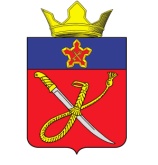 ВОЛГОГРАДСКАЯ ОБЛАСТЬ
 ГОРОДИЩЕНСКИЙ МУНИЦИПАЛЬНЫЙ РАЙОНАДМИНИСТРАЦИЯ КУЗЬМИЧЕВСКОГО СЕЛЬСКОГО ПОСЕЛЕНИЯ ПОСТАНОВЛЕНИЕот  01 июня 2023 г.                                                                                                               №56О присвоении адресов        Руководствуясь Федеральными законами от 06.10.2003 № 131-ФЗ «Об общих принципах организации местного самоуправления в Российской Федерации», от 28.12.2013 № 443-ФЗ «О федеральной информационной адресной системе и о внесении изменений в Федеральный закон «Об общих принципах организации местного самоуправления в Российской Федерации», постановлением Правительства Российской Федерации от 19.11.2014 № 1221 «Об утверждении Правил присвоения, изменения и аннулирования адресов», правилами межведомственного информационного взаимодействия при ведении государственного адресного реестра и по результатам инвентаризации, проведенной в соответствии с постановлением Правительства РФ от 22.05.15 № 492 «О составе сведений об адресах, размещаемых в государственном адресном реестре, порядке межведомственного информационного взаимодействия при ведении государственного адресного реестра, о внесении изменений и признании утратившими силу некоторых актов правительства РФ» постановляю:1. Присвоить адреса объектам адресации: - Российская Федерация, Волгоградская область, Городищенский муниципальный район, Кузьмичевское сельское поселение, поселок Кузьмичи, территория Гаражная, линия 1-я, гараж №22  (34:03:110003:1377);- Российская Федерация, Волгоградская область, Городищенский муниципальный район, Кузьмичевское сельское поселение, поселок Кузьмичи, территория Гаражная, линия 2-я, гараж №40  (34:03:110003:1373);- Российская Федерация, Волгоградская область, Городищенский муниципальный район, Кузьмичевское сельское поселение, поселок Кузьмичи, территория Гаражная, линия 3-я, гараж №11  (34:03:110003:1378).2.   Контроль за исполнением настоящего постановления оставляю за собой.И.о. главы Кузьмичевского сельского поселения                                                  Е.Н. Немцова403023, Волгоградская область Городищенский район, п. Кузьмичи, тел.(84468) 4-61-38, 4-60-40